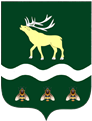 АДМИНИСТРАЦИЯЯКОВЛЕВСКОГО МУНИЦИПАЛЬНОГО ОКРУГА ПРИМОРСКОГО КРАЯ ПОСТАНОВЛЕНИЕ О внесении изменений в постановление Администрации Яковлевского муниципального округа от 18.03.2024 № 196-НПА «Об утверждении Порядка использования бюджетных ассигнований резервного фонда Администрации Яковлевского муниципального округа» 	В связи со вступлением в силу Федерального закона от 30.01.2024 № 5-ФЗ «О внесении изменений в Федеральный закон о защите населения и территорий от чрезвычайных ситуаций природного и техногенного характера», закона Приморского края от 06.03.2024 № 531-кз «О внесении изменений в закон Приморского края «О защите населения и территории Приморского края от чрезвычайных ситуаций природного и техногенного характера», на основании Устава Яковлевского муниципального округа,  Администрация Яковлевского муниципального округаПОСТАНОВЛЯЕТ:Внести в Порядок использования бюджетных ассигнований резервного фонда Администрации Яковлевского муниципального округа (далее – Порядок), утвержденный постановлением Администрации Яковлевского муниципального округа от 18.03.2024 № 196-НПА, следующие изменения: Пункт 3 Порядка изложить в следующей редакции:«3. Размер резервного фонда Администрации Яковлевского муниципального округа устанавливается решением Думы Яковлевского муниципального округа о бюджете Яковлевского муниципального округа на очередной финансовый год и плановый период.Главным распорядителем средств резервного фонда Администрации Яковлевского муниципального округа является Администрация Яковлевского муниципального округа.».Подпункт а) пункта 4 Порядка после слов «населения округа» дополнить словами «в режимах повседневной деятельности и повышенной готовности» и далее по тексту.Абзац второй пункта 5 Порядка изложить в следующей редакции:«на финансирование расходов, указанных в подпунктах а) – е), и) пункта 4 настоящего Порядка – муниципальный правовой акт Администрации Яковлевского муниципального округа, принятый в соответствии с решением комиссии по предупреждению и ликвидации чрезвычайных ситуаций и обеспечению пожарной безопасности Администрации Яковлевского муниципального округа, устанавливающим введение на территории округа режима повышенной готовности или режима чрезвычайной ситуации;».Руководителю аппарата Администрации Яковлевского муниципального округа (Сомова О.В.) обеспечить публикацию настоящего постановления в газете «Сельский труженик» и размещение на официальном сайте Яковлевского муниципального округа.Контроль исполнения настоящего постановления оставляю за собой.И.о. главы  Яковлевского муниципального округа                                                                    Е.Г. Подложнюкот16.07.2024с. Яковлевка№523-НПА